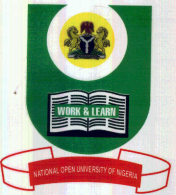 NATIONAL OPEN UNIVERSITY OF NIGERIAUniversity Village, 91 Cadastral Zone, Nnamdi Azikwe Expressway, Jabi, AbujaFACULTY OF SCIENCESAPRIL, 2019 EXAMINATIONSCOURSE CODE: DAM401COURSE TITLE: Oracle DatabaseCREDIT: 2 UnitsTIME ALLOWED: 2 HoursINSTRUCTION: Answer Question 1 and any other THREE (3) Questions1a) Define Database, hence describe the types of data involved with relevant example (3 marks)b) State the responsibilities of an Oracle Database Administrator.  (6 marks)c) What is Operating System Blocks? (2 marks)d) Enumerate ways of ensuring total recovery from a database failure. (4 marks)e) Database has both physical structure and logical structure. State all the files (including the optional files) that make up the physical structure of the Oracle database. (3 marks)f) Write short notes on the types of Block Corruption. (3½ marks)g) Oracle is installed on all platforms by running the Oracle Universal Installer (OUI). It includes a number of characteristics and features that facilitate a robust installation and configuration set. State the characteristics enjoyed on platforms running the OUI.	(3½ marks)2a) In a tabular form, name the various languages used in RDBMS, their functions and give at least two examples of each (6 marks)b) Outline, in correct order, the steps involved in attaching reports with oracle applications?                                                      (6 marks)c) Describe the essential characteristics of a relational model. (3 marks)3a) Discuss the key elements that can be discerned in the model of Oracle storage. (8 marks)b) Storage in an Oracle database has two distinct “sides”. Explain them. (3 marks)c) Give detailed description of Datafiles. (4 marks )4a) What is an Object Namespace? List any eight objects that share the same namespace.                                                                            (6 marks)b) A RDBMS make use of SQL which is actually a collection of several different languages each designed for a particular purpose. List and write short notes on each of these languages stating at least two statements of each. (7½ marks)c) List any three different types of report triggers. (1½ marks)5a) State the properties of the following (5 marks)i) primary keyii) unique keyiii) foreign keyb) Enumerate four advantages of Oracle? (4 Marks)c) Mention four constraints that are supported by Oracle	(6 marks)